First slide = give the wordSecond slide = picture that accurately represents the word/situation Third slide = associated scripture + pictureFourth slide = prayer + picture Music or narration? Up to you!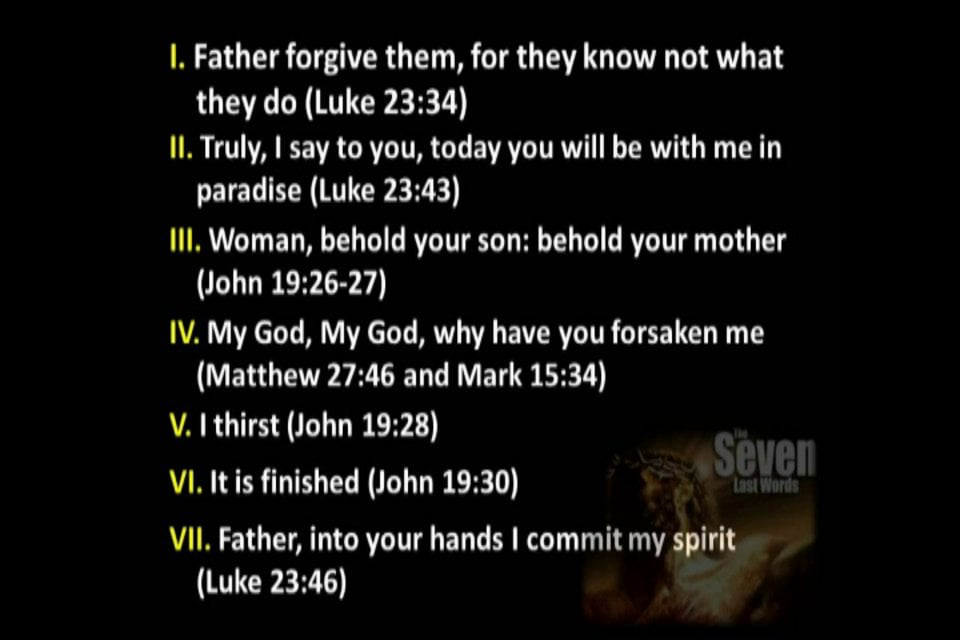 